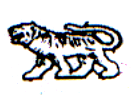 АДМИНИСТРАЦИЯ МИХАЙЛОВСКОГО МУНИЦИПАЛЬНОГОРАЙОНА ПРИМОРСКОГО КРАЯП О С Т А Н О В Л Е Н И Е__________                                              с. Михайловка                                        №__________  О внесении изменений в постановление администрации Михайловского муниципального района от 26.04.2012 г. № 339-па «Об утверждении Программы комплексного развития систем коммунальной инфраструктуры Михайловского муниципального района на 2012-2020 годы»В соответствии с Федеральным законом от 06.10.2003 г. № 131-ФЗ «Об общих принципах организации местного самоуправления в Российской Федерации», Уставом Михайловского муниципального района администрация Михайловского муниципального районаПОСТАНОВЛЯЕТ:1. Внести изменения в постановление администрации Михайловского муниципального района от 26.04.2012 г. №339-па «Об утверждении Программы комплексного развития систем коммунальной инфраструктуры Михайловского муниципального района на 2012-2020 годы». 1.1. Раздел «Объемы и источники финансирования Программы» Паспорта Программы изложить в следующей редакции:1.2. Раздел 5 Программы «План мероприятий и сроки реализации на каждом этапе Программы изложить в следующей редакции:1.3.Таблицу 2 раздела 6 Программы изложить в следующей редакции (Приложение 1).2. Муниципальному казенному учреждению «Управление по организационно-техническому обеспечению деятельности администрации Михайловского муниципального района» (Шевченко) разместить настоящее постановление на официальном сайте администрации Михайловского муниципального района.3. Настоящее постановление вступает в силу с момента официального опубликования.4. Контроль за выполнением настоящего постановления возложить на заместителя главы администрации Михайловского муниципального района В.Г. Смирнову.Глава Михайловского муниципального района –глава администрации района                                                        В.В. АрхиповОбъемы и источники финансирования ПрограммыДоляв денежном выражении(тыс. руб.)в % выражении от общего объема финансированияОбъемы и источники финансирования ПрограммыМБ(местный бюджет)165339,7141,05%Объемы и источники финансирования ПрограммыСС (собственные средства предприятий)36782,009,13%Объемы и источники финансирования ПрограммыБП (бюджет поселений)902,770,22%Объемы и источники финансирования ПрограммыВИ (внешние источники)199685,9949,6%Объемы и источники финансирования ПрограммыОбщий объем финансирования Программы за счет средств местного бюджета, собственных средств предприятий, бюджета поселений составляет 402710,47Общий объем финансирования Программы за счет средств местного бюджета, собственных средств предприятий, бюджета поселений составляет 402710,47Общий объем финансирования Программы за счет средств местного бюджета, собственных средств предприятий, бюджета поселений составляет 402710,47IV1.Замена глубинного насоса в с. Кремово; 2.Замена глубиннного насоса и прокачивание водоразборной скважины  с. Кремово;3.Приобретение материалов для замены трубчатой части котлов «Братск-1,33К» котельной 1/4с. Михайловка;4.Приобретение материалов для ремонта котельных 1/4 с.Михайловка, 1/28 с. Кремово5.Приобретение электроматериалов;6.Коммунальные расходы;7. Услуги по передаче электроэнергии;8. Прокладка наружного полиэтиленового водопровода с.Абрамовка;9.Текущий ремонт наружного водопровода с. Абрамовка;10.Ремонт водопроводных сетей с приобретением материалов (насос 2 шт., трубы ПЭ, эл. счетчик, электроматериалы, электроматериалы для станции обезжелезивания);11.Покупка скважины в с.Некруглово, глубинного насоса;12.Услуги по организации подвоза воды населению;13. Оказание услуг: автовышки, спецтехники.14.Ремонт сетей водоснабжения в селах Григорьевка, Новожатково.2015V1.Замена водовода диаметром 225 мм протяженностью 350 м в границах с. Михайловка;2.Приобретение материалов и оборудования для замены на стальные пакеты котла «БратскМ» 1,3;3.Прокладка водопровода диаметром 50 мм протяжённостью 1.2 км с. Ляличи, ремонт водонаборной башни 4.Изготовление технической документации объектов водоснабжения, водоотведения, электроснабжения и теплоснабжения5.Ремонт электрических сетей 10 кВ п. Горное.6.Преобретение оборудования для трансформаторной подстанции ЗТП с.Кремово, с. Песчаное.7.Проведение экспертизы промышленной безопасности на следующих  объектах котельных №1,4,7,21,25,27,28,29,5,9,188.Оборудовать  аппаратурой  для  систематического  контроля  соответствия  фактического  дебита  при  эксплуатации  водопровода  проектной  производительности,  предусмотренной  при  его  проектировании  и  обосновании  границ  ЗСО  скважин  с.  Степное,  с. Первомайское,  с. Кремово,  с.  Осиновка 9.Ремонт  станции  обезжелезивания  с.   Абрамовка 10.Приобретение приборов учета подачи воды из скважин  в централизованные сети в селах Григорьевка,  Новожатково,  Первомайское,  Степное, Кремово, Ляличи, Некруглово.11.Ремонт ВРУ-0,4 кВ, вводов-0,4 кВ, контуров заземления скважин сел Григорьевка,  Осиновка,  Первомайское,  Степное, Кремово, Ляличи, Некруглово .2016VI1.Приобретение материалов и оборудования для замены котлов №5,6 на стальные пакеты котла «БратскМ» 1,33 котельной №1/4 с.Михайловка. 2.Прокладка водопровода диаметром 50 мм протяжённостью 1.2 км с. Ляличи, ремонт водонаборной башни3. Изготовление технической документации объектов водоснабжения, водоотведения, электроснабжения и теплоснабжения4.Ремонт электрических сетей 10 кВ п. Горное 5. Приобретение оборудования для трансформаторной подстанции ЗТП с.Кремово, с.Песчаное.6. Ремонт  станции  обезжелезивания  с.   Абрамовка7.Приобретение котлов котельной №1/28 с.Кремово 2 шт., оборудование ХВО.8.Приобретение котла котельной №1/5 с.Михайловка 1 шт, оборудование ХВО.9.Ремонт насосной канализационной станции с.Михайловка.10.Бурение скважины №10 с.Михайловка11.Ремонт водозаборных колонок с.Кремов, Некруглово, Михайловка, Осиновка, Ивановка, Горное.12.Приобретение оборудования для станции  обезжелезивания с. Первомайское.13.Проведение производственного  контроля за качеством  питьевой воды централизованного водоснабжения в сёлах Абрамовка, Григорьевка, Новожатково, Первомайское, Степное, Осиновка,  Кремово, Ляличи.14. Частичная замена канализационных сетей в сёлах Кремово, Ляличи. 15.Частичная замена сетей централизованного  водоснабжения в сёлах Ляличи, Кремово, Абрамовка. 16. Энергоснабжение объектов водоснабжения в сёлах Абрамовка, Григорьевка, Новожатково, Первомайское, Степное, Осиновка, Кремово, Ляличи, Некруглово.17.Приобретение устройств автоматической регулировки подачи воды из скважины в централизованные сети сел Григорьевка, Новожатково, Первомайское, Степное, Кремово, Ляличи, Некруглово. 18. Ремонт электрических сетей замена ТП с.Васильевка.19. Строительство очистных сооружений в селах Михайловка, Васильевка, Первомайское.20.Ремонт водоразборных колодцев сел Григорьевка, Ляличи, Новожатково.21. Строительство 1-ой очереди межмуниципального полигона для сбора и утилизации ТБО.2017 VII1.Приобретение материалов и оборудования для замены котлов №5,6 на стальные пакеты котла «БратскМ» 1,33 котельной №1/4 с.Михайловка.2.Изготовление технической документации объектов водоснабжения, водоотведения, электроснабжения и теплоснабжения.3.Ремонт насосной канализационной станции с.Михайловка.4.Бурение скважины №10 с.Михайловка.5.Приобретение котлов для котельной 1/1с.Михайловка6.Ремонт водоразборных колонок с.Кремов, Некруглово, Михайловка, Осиновка, Ивановка, Горное7.Частичная замена сетей централизованного водоснабжения  в сёлах Ляличи, Кремово, Абрамовка. 8.Частичная замена канализационных сетей в сёлах  Кремово,  Ляличи.9.Ремонт электрических сетей замена ТП с.Васильевка.10.Энергоснабжение объектов водоснабжения в сёлах  Абрамовка, Григорьевка, Новожатково, Первомайское,  Степное, Осиновка, Кремово, Ляличи, Некруглово.11. Строительство очистных сооружения в селах Ивановка, Кремово, Ляличи.12. Строительство 2-ой очереди межмуниципального полигона для сбора и утилизации ТБО.2018VIII1. Выполнение третьего этапа газификации населенных пунктов Михайловского муниципального района2019VIII2. Анализ исполнения и корректировка Программы по итогам восьмого этапа2019IX1. Выполнение четвертого этапа газификации населенных пунктов Михайловского муниципального района2020IX2. Анализ исполнения и разработка и утверждение Программы на 2021 – 2025 годы по итогам девятого этапа.2020